Comunicat de presă      	Biblioteca Publică Raională ”ÎPS Antonie Plămădeală” Hâncești a găzduit sâmbătă, 23 februarie, cea de-a XI-a ediție a evenimentului cultural ”Concursul declamatorului”.	Manifestarea a început la ora 9.30 și a reunit 40 de adolescenți și tineri, îndrăgostiți de opera poetului, care scrie altfel, Traian VASILCĂU.  Participanții au avut Marea ocazie de a-l  asculta ”pe viu” cu un recital de poezie pe renumitul poet, Membru al Uniunii Scriitorilor din Moldova, Membru al Uniunii Scriitorilor din România, Fondatorul și organizatorul celor 8 ediții ale Festivalului-Concurs Național de muzică ușoară ”Maluri de Prut”, pe  Fondatorul și organizatorul  celor 18 ediții ale Festivalului –Concurs Național de muzică ușoară pentru copii și tineret ”Steaua Chișinăului – Steaua Moldovei”, autor a peste 500 texte de cântece de muzică ușoară, pe cel care a stabilit un record singular de scriere a unui număr de 65 de poezii într-o singură zi, pe Laureatul Premiului Național pentru Artă și Cultură , anul  2016 .	Creația poetului a fost celebrată și printr-o expoziție de carte, care a avut menirea să aducă cititorul mai aproape de cultură, de opera scriitorului, dar și să-i stimuleze pe cei prezenți să citească și să scrie poezie. 	Fiecare concurent a primit câte un pliant cu repere bibliografice  despre viața și actvitatea lui TRAIANUS.	De asemenea, publicul s-a delectat și cu un recital de muzică clasică, în interpretarea cunoscutului pianist moldovean – Marcel Lazăr.	 Concurenții au demonstrat o pregătire bună, demonstrând că poezia poate să fie un mijloc de legătură între adolescenți și tineri.	Mulțumim atât participanților, cât și profesorilor, bibliotecarilor, care s-au implicat .Câștigătorii Concursului declamatorilorPREMIUL MARE – ASPRU Nicanor, GM ”Al. Donici” CiuciuleniPremiul I   -  VÎZDOAGĂ  Sergiu, LT ”Ștefan Holban” CărpineniPremiul II  - MAMALÎGĂ Nicoleta, GM ” Antonie Bunduchi” BuțeniPremiul II  - GUBENCU Ariana, LT ”Mihail Sadoveanu” HânceștiPremiul III – IGNAT Oleg, LT ”Mihail Lomonosov” Hâncești Premiul III – COPĂCEANU Ștefan, GM ”Cezar Radu” Leușeni Preniul III   -  DOBOȘ Gheorghe, LT ”Mihai Eminescu”  HânceștiMENȚIUNINISTORI Maria, LT ”Mihai Eminescu” HînceștiANDROS Vlad, GM ObileniROMAN Dorina, GM ” Antonie Bunduchi” BuțeniGHERELA Patricia, GM ”Sergiu Andreev” CioaraSÎRBU Daniela, GM CățeleniCUCEREAVÎI Cristina, LT ”Universum” Sărata-GalbenăGOSPODINOV Livia, LT ”Mihail Sadoveanu” HânceștiIVANOV  Savelii, GM Fundul GalbeniiMIHALACHI Gabriel, GM ”Constantin Tănase” NemțeniTAȘINSCHI Renata, GM ”Mihai Viteazul” Hâncești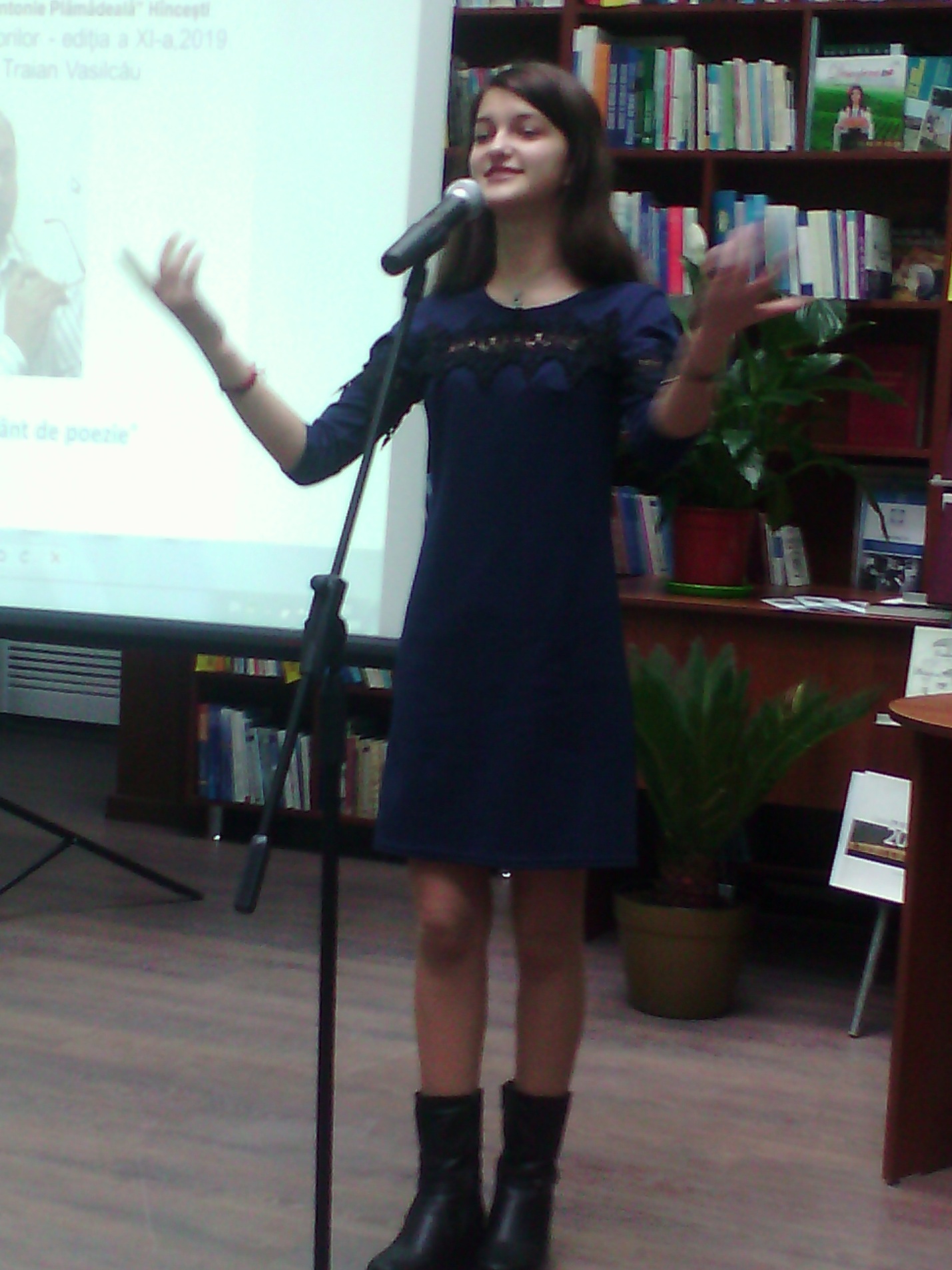 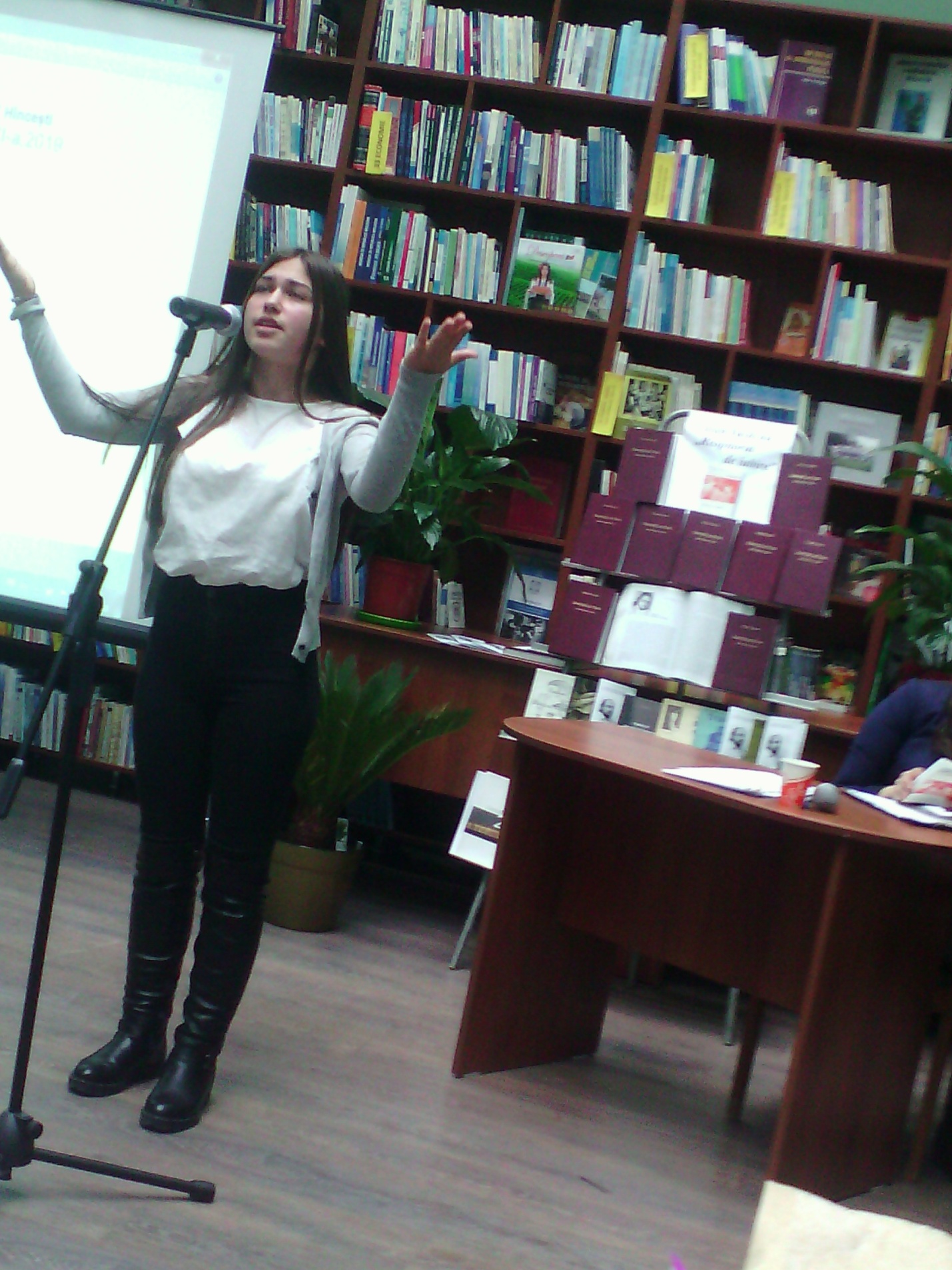 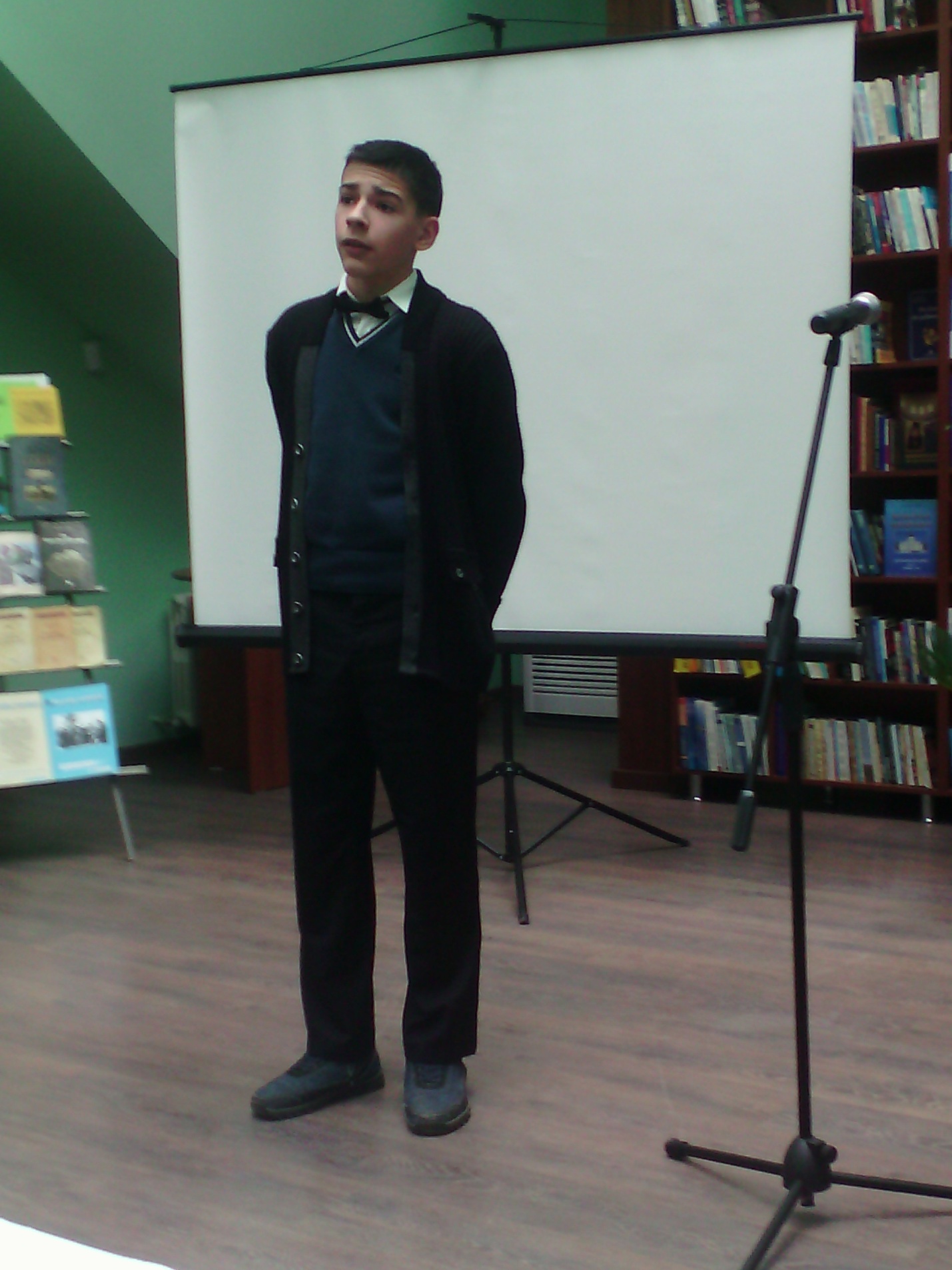 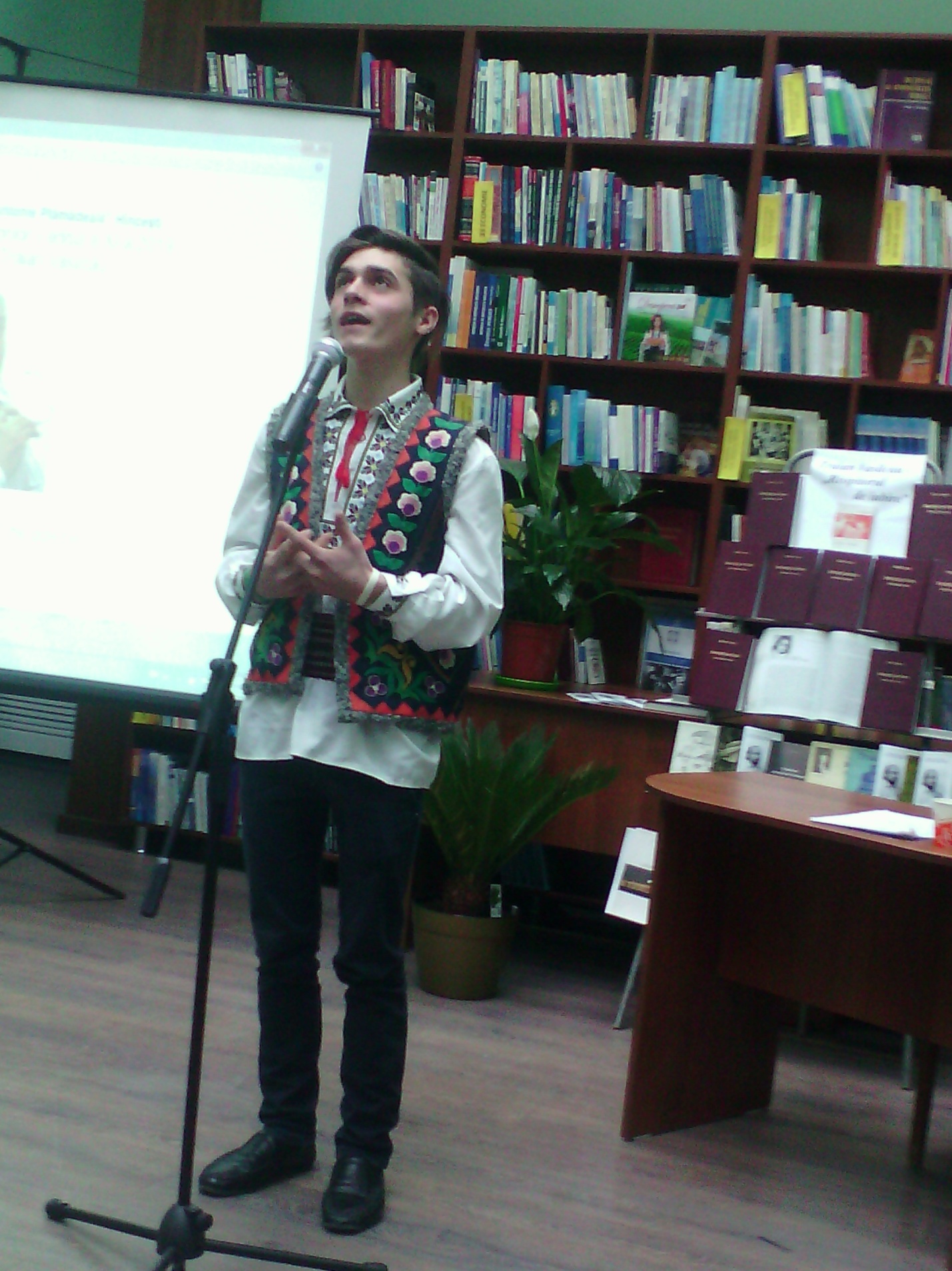 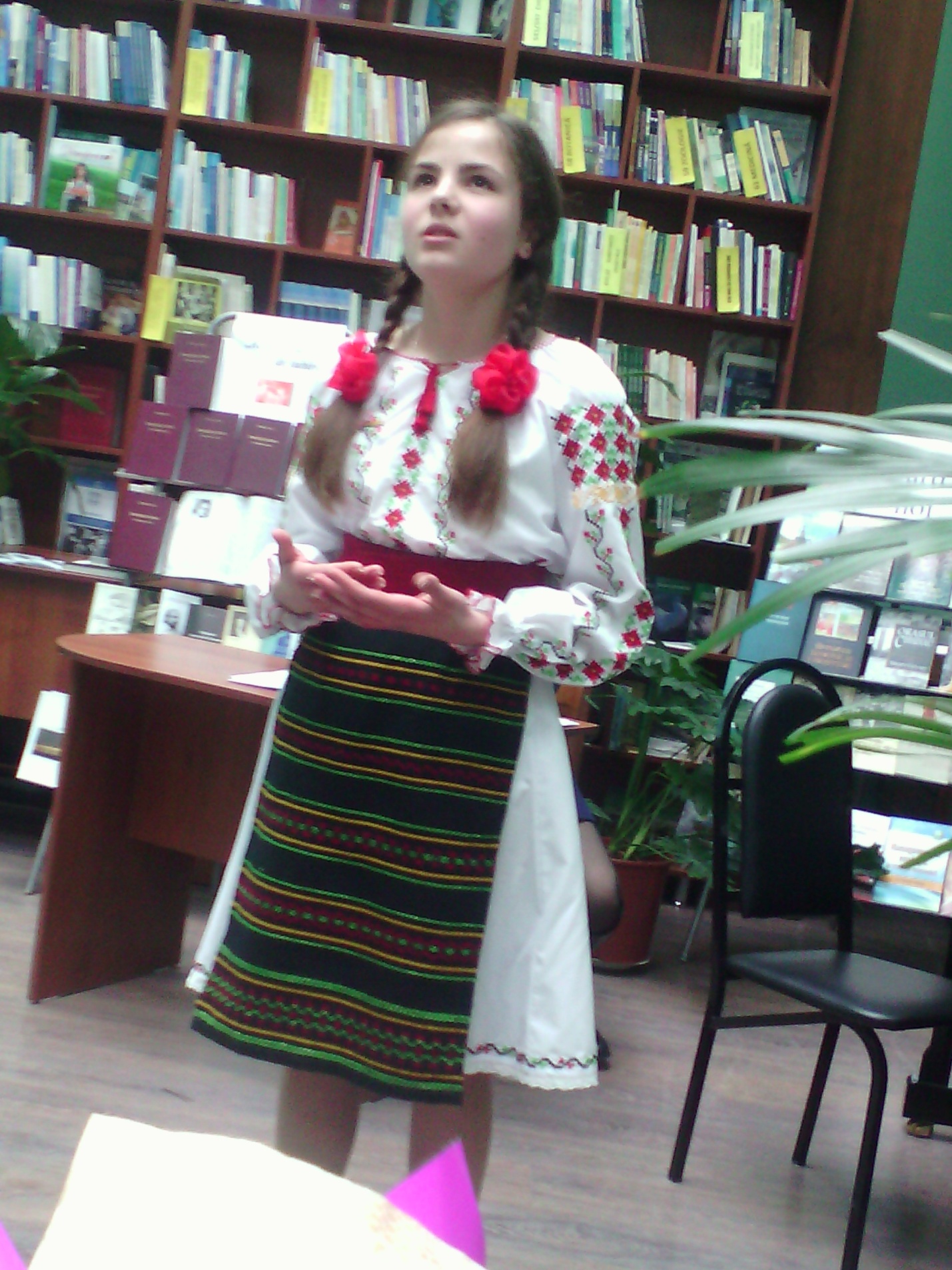 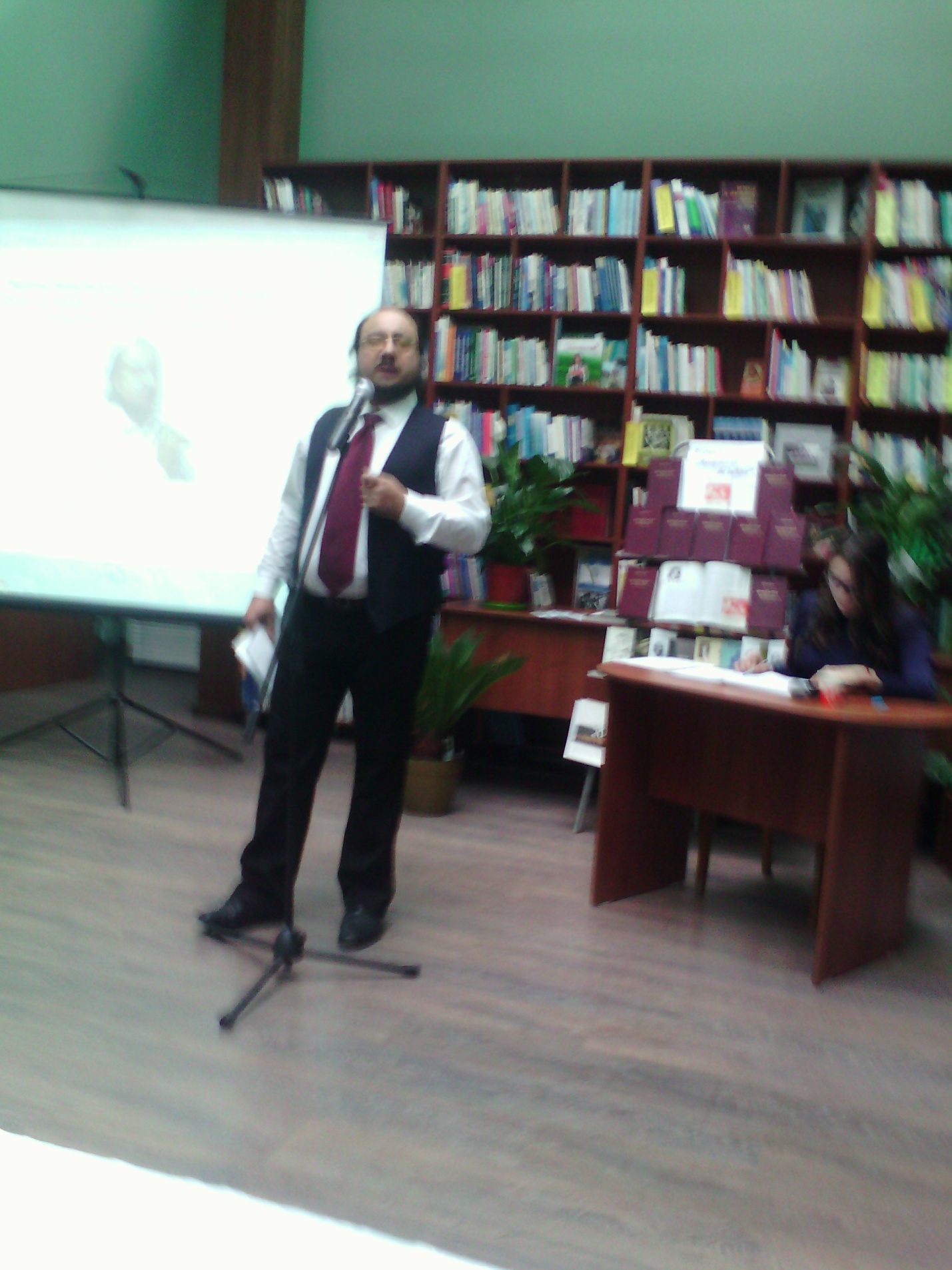 